Employee’s Signature: ____________________________________ Principal’s/Supervisor’s Signature: ____________________________________Email to: timesheet@rockyview.ab.caReference: AP400 Staff Employment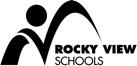 Time Sheet for Temporary Hourly StaffAF400-K07/2017Employee Name:       Employee #:      Location:      Month:      Please check the position, if it is not listed check other and then state what position:PUF    PIP   Resource    Clerical/Class Assist   Sec/Recep.   Lunchroom/Bus Sup.   Relief Caretaker   Other Please check the position, if it is not listed check other and then state what position:PUF    PIP   Resource    Clerical/Class Assist   Sec/Recep.   Lunchroom/Bus Sup.   Relief Caretaker   Other Position:        Vacant Position: Yes      No Position:        Vacant Position: Yes      No Replacing Employee:       Replacing Employee:       Reason for Absence:       Reason for Absence:       DateStart TimeFinish TimeTime for LunchTotal Hours(less lunch)DateStart TimeFinish TimeTime for LunchTotal Hours (less lunch)11621731841952062172282392410251126122713281429153031Temporary Hourly Personnel will be paid on the next available pay period following receipt of this completed form in Payroll.Temporary Hourly Personnel will be paid on the next available pay period following receipt of this completed form in Payroll.Temporary Hourly Personnel will be paid on the next available pay period following receipt of this completed form in Payroll.Temporary Hourly Personnel will be paid on the next available pay period following receipt of this completed form in Payroll.Temporary Hourly Personnel will be paid on the next available pay period following receipt of this completed form in Payroll.Temporary Hourly Personnel will be paid on the next available pay period following receipt of this completed form in Payroll.Temporary Hourly Personnel will be paid on the next available pay period following receipt of this completed form in Payroll.Temporary Hourly Personnel will be paid on the next available pay period following receipt of this completed form in Payroll.Temporary Hourly Personnel will be paid on the next available pay period following receipt of this completed form in Payroll.TotalBudget Code:       